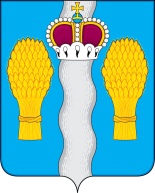 АДМИНИСТРАЦИЯ(исполнительно-распорядительный орган)муниципального района «Перемышльский район»ПОСТАНОВЛЕНИЕс. Перемышль  «26»  мая  2021г.                                                                             № 441О внесении изменений в постановлениеадминистрациимуниципального района«Перемышльский район»от 07 февраля 2020года №87 Об утверждении муниципальнойпрограммы «Обеспечение жильем молодых семей в муниципальном районе «Перемышльский район»   В соответствии   со ст. 179 Бюджетного кодекса Российской Федерации,  Федеральным Законом от 06.10.2003г. №131-ФЗ «Об общих принципах организации местного самоуправления в Российской Федерации», согласно Постановлению администрации муниципального района Перемышльский район» от 11октября2019года №745 «Об утверждении Порядка принятия решения о разработке муниципальных программ муниципального района «Перемышльский район», их формирования и реализации и Порядка проведения оценки эффективности реализации муниципальных программ муниципального района «Перемышльский район», Уставу муниципального района «Перемышльский район», утвержденного  Решением Районного Собрания муниципального района «Перемышльский район» от 01.07.2005г. №136, Решению Районного Собрания от 13февраля 2020года №248 «О внесении изменений и дополнений в решение Районного Собрания  от 23.12.2019 № 239 «О бюджете муниципального района «Перемышльский район» на 2020 год и на плановый период 2021 и 2022 годов»,  администрация  муниципального района,ПОСТАНОВЛЯЕТ:1.Внести   изменения  в постановление администрации муниципального района «Перемышльский район» от 07 февраля 2020года №87 « Об утверждении муниципальной программы «Обеспечение жильем молодых семей в муниципальном районе «Перемышльский район»  следующего содержания:1.1.Пункт 8. «Объемы финансирования муниципальной программы за счет бюджетных ассигнований, Паспорта муниципальной программы, изложить в следующей редакции:«    »1.2 Таблицу раздела  4. «Объем финансовых ресурсов, необходимых для реализации муниципальной программы»,  изложить в следующей редакции:«» 2. Настоящее постановление вступает в силу с момента его опубликования . 3.Контроль за исполнением постановления возложить на  заместителя Главы администрации муниципального района «Перемышльский район» И.Г. Гусева. Глава администрациимуниципального района                                                               Н.В. Бадеева8. Объемы финансирования муниципальной программы за счет бюджетных ассигнованийИсточник финансированияОбъемы финансирования (тыс. рублей)Объемы финансирования (тыс. рублей)Объемы финансирования (тыс. рублей)Объемы финансирования (тыс. рублей)Объемы финансирования (тыс. рублей)Объемы финансирования (тыс. рублей)Источник финансирования202020212022202320242025Объем средств, заложенных в бюджете муниципального района237,51418,018237,51237,51237,51237,51Областной бюджет1482,6631482,0621530,513Всего1720,1731900,0801768,023237,51237,51237,51